St James Primary JNJP CATERING.H & H CORPORATION.MENU July 2022 to June 2023                RECESS ITEMS          DAILY LUNCH ITEMSHash Browns$1.30eachCheeseburger$5.00Steamed Dim Sim$1.30eachSchnitzel Burger$6.00Party pie$2.50Wedges (Monday, Wednesday, Friday)$4.00Sausage Roll$2.50Pizza Margarita$4.00Vegemite Scroll$2.50Pizza Hawaiian$4.00Ham, Cheese & Tomato Sandwich      $5.00Pizza Vegetarian$4.00Vegemite & Cheese Salad Sandwich           $5.00Chicken Nuggets & Chips Tuesday$5.00Egg Salad Sandwich$5.00Hot Dog Roll Wednesday$4.00Hundred & Thousands Sandwich$4.00Sweet Chilli & Wedges Thursday$5.50Cheese toasted$3.00Fish & Chips Friday$5.00Cheese & Tomato Toasted$3.50          Hot dish of the day            From   $5.00Cheese & Ham Toasted$4.00Cheese, Ham, & Tomato Toasted$4.50                       FOCACCIASVegetarian Wrap (Spinach, tomato, tasty & Mozella Cheese)$3.50B.L.T Focaccia (Schnitzel, Salad & Mayo Sauce)$7.00Calzone Wrap (Salami, Spinach, tomato, tasty & Mozella Cheese)$4.00Ham, Cheese, Tomato Focaccia $7.00Bacon & Egg Roll$4.50Chicken Avocado Focaccia$7.00Sweet Chilli Tender Wrap(Sweet Chilli tender, Lettuce, Shredded Carrots, & sauce)$3.50Vegetarian Focaccia $7.00Haloumi Pie Veg$6.00           COLD DRINK ITEMSFetta & Spinach Pie Veg$6.50Juice Boxes (Variety Flavours)$2.50Spinach Pie V$6.00Milk Chocolate$3.00Zaatar Pizza V                $4.00Milk Strawberry$3.00Sushi Rolls Tuesday to Friday While stock last$7.00Ribena$3.00Falafel Wrap V (Houmous, Pickle, Turnip, Tomato, Salad)$3.50                    SALADS       Salads $5.00Fruit Salad V            $5.50Fresh Fruit V$2.00                        SWEETS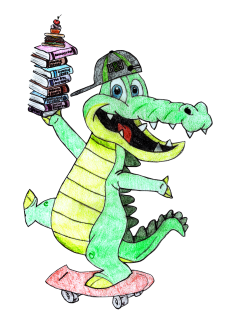 Brownie$4.00Muffin$3.00Hedgehog Slice$4.00Lemon Slice$4.00Vanilla Yogurt Muesli$3.50Jelly Cups (TERM 1 AND TERM 4 ONLY)$2.50Please note: Prices & or Items may Change Without prior notice